SOUTHERN WATER SEWER LINES AND MANHOLESLEESLAND PARK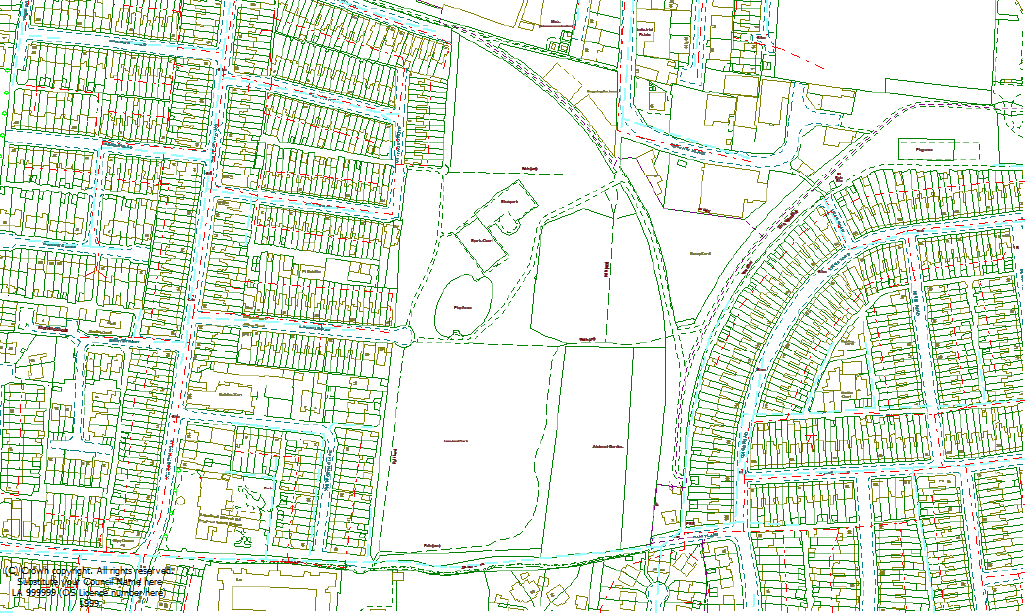 LEESLAND ROAD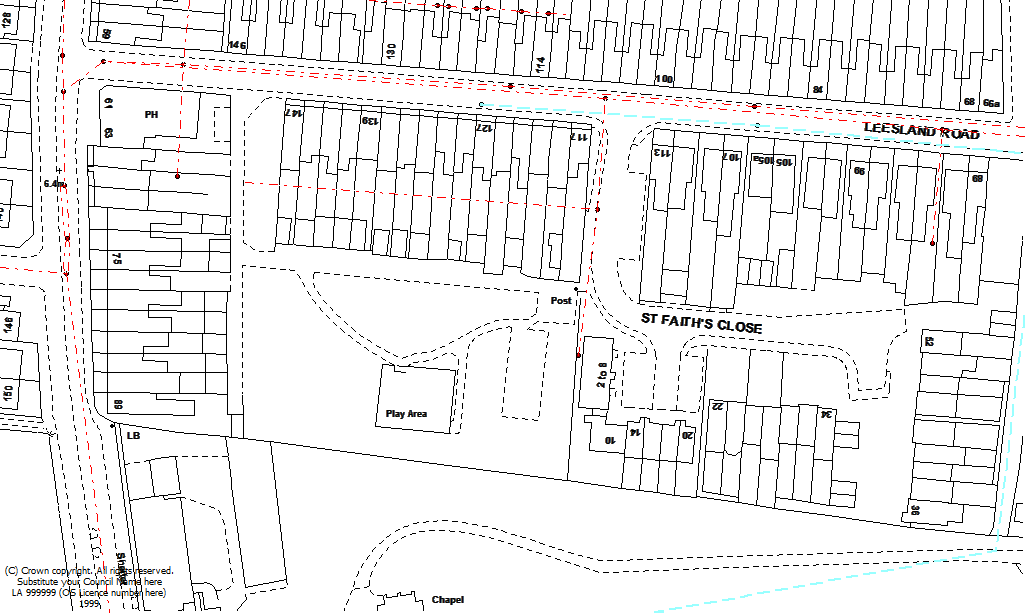 